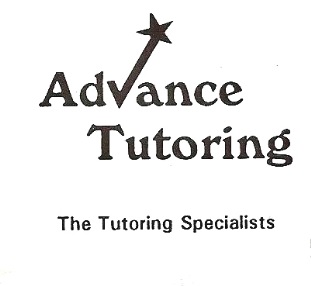 Analysis OutlineWrite a one page reaction using the following outline>Who-wrote the literature?What-was it about/ is the Symbolic meaning of the literature?When-was the literature written?Where- was the literature written?Why-is this literature significant (2-3 reasons if possible)?How- should the reader be changed after reading the literature?What is the “moral of the story” or lesson for the reader?